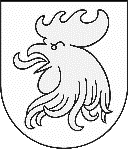 MADONAS NOVADA PAŠVALDĪBAMADONAS VALSTS ĢIMNĀZIJAReģ. Nr.4419902408, Valdemāra bulv. 2a, Madona, Madonas novads, LV-4801 tālr. 64807648,  64807649, e-pasts: mvg@madona.lv Kārtība, kādā izglītības iestādē uzturas izglītojamo vecāki un citas personasMinistru kabineta 2009.gada 24.novembra noteikumu Nr.1338 „Kārtība, kādā nodrošināma izglītojamo drošībaizglītības iestādēs un to organizētajos pasākumos” 3.10. apakšpunktuMadonā, 23.11.2017.Kārtība nosaka Madonas Valsts ģimnāzijas (turpmāk – ģimnāzija) izglītojamo vecāku, aizbildņu, citu pilnvaroto personu (turpmāk – vecāki) un nepiederošu personu uzturēšanās kārtību izglītības iestādē (turpmāk – kārtība).Kārtības mērķis ir nodrošināt izglītojamo drošību un ģimnāzijas darbības nepārtrauktību.Kārtības ikdienas nodrošināšanu īsteno ģimnāzijas dežurants un direktora vietnieks saimnieciskajā darbā.Ikviena persona, apmeklējot ģimnāziju, ievēro darbinieku norādes, sabiedrībā pieņemtās uzvedības normas, izglītojamo, darbinieku un citu apmeklētāju likumīgās intereses un tiesības.Par nepiederošu personu tiek uzskatīta persona, kura nav ģimnāzijas izglītojamais, vecāks vai darbinieks.Apmeklētājiem aizliegts traucēt mācību un audzināšanas procesu, ieiet klases telpā mācību stundas laikā un citos gadījumos, kas tieši saistīti ar izglītības procesa nodrošināšanu.Izglītojamo vecāki, aizbildņi, citi pilnvaroti ģimenes locekļi un draugi var apmeklēt ģimnāzijas izglītojošos, svinīgos u.c. ārpusstundu pasākumus, ja tas ir atļauts saskaņā ar ģimnāzijas vadības norādījumiem. Ģimnāzijas darbinieki paziņo vadībai par plānoto uzaicināmo personu skaitu, norādot informāciju par šo personu vārdu un uzvārdu, kā arī citu informāciju, kas nepieciešama pēc vadības norādījuma.Par uzaicināto personu uzturēšanos ģimnāzijā atbild uzaicinātājs.Ja vecākiem vai citiem ģimenes locekļiem ir nepieciešamība satikt izglītojamo mācību laikā, vēršas pie dežuranta vai cita atbildīgā ģimnāzijas darbinieka.Darbinieks, pie kura pieteicies apmeklētājs, informē par tikšanos ģimnāzijas dežurantu.Nepiederoša persona, ienākot ģimnāzijas telpās, pieiet pie dežuranta un informē par ierašanās iemeslu. Dežuranta pienākums ir noskaidrot personas ierašanās mērķi un reģistrēt apmeklējumu.Izglītības iestādē aizliegts uzturēties nepiederošām personām, kuras ieradušās bez likumiska pamata. Valsts un pašvaldības iestāžu darbinieku ierašanās gadījumā ģimnāzijā dežuranta pienākums ir noskaidrot apmeklējuma iemeslu un pavadīt viņus pie vadības.Apmeklētājs atstāj ģimnāzijas telpas un teritoriju, ja  darbinieks aizrāda, ka šai personai nav likumiska pamata šeit atrasties.Gadījumā, ja nepiederošā persona neievēro kārtības noteikumus vai nepakļaujas ģimnāzijas darbinieku prasībām, tiek ziņots pašvaldības kārtībniekiem vai policijai.Direktora vietniekam saimniecības jautājumos ir pienākums ar šiem noteikumiem iepazīstināt ģimnāzijas dežurantu un citus atbildīgos darbiniekus.Kārtība izvietojama apmeklētājiem pieejamā vietā.Izglītojamo vecākus par šo kārtību informē klašu audzinātāji, ar kārtību var iepazīties ģimnāzijas mājaslapā.Direktore                                                                     Vanda Maderniece